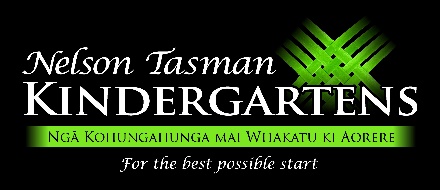 Nelson Tasman KindergartensCommittee contact detailsBelow is a list of the email addresses and phone numbers of who to contact regarding different issues in the Association office.  It is designed to make your role easier.WhatWhoEmailPhoneMonthly accountsLynette PhilpLynette.philp@ntk.org.nz546 7683 x 708Parent Forum ReportsBrenda HoldawayBrenda.holdaway@ntk.org.nz546 7683 x 712Liquor LicencesBrenda HoldawayBrenda.holdaway@ntk.org.nz546 7683 x 712Committee Minutes Lynette PhilpLynette.philp@ntk.org.nz546 7683 x 708Change in committee or contact detailsLynette PhilpLynette.philp@ntk.org.nz546 7683 x 708All funding applicationsBrenda HoldawayBrenda.holdaway@ntk.org.nz546 7683 x 712Website/facebook informationLynette PhilpLynette.philp@ntk.org.nz546 7683 x 708